	Broj: 5-Su-520/20.-8	U Sisku 2. siječnja 2021.	Na temelju članka 24. Sudskog poslovnika ("Narodne novine" broj 37/14, 37/14, 49/14, 8/15, 35/15, 123/15, 45/16, 29/17, 33/17, 34/17, 57/17, 101/18, 119/18, 81/19, 128/19), donosim IZMJENU GODIŠNJEG RASPOREDA POSLOVAZA 2021. GODINUod 1. siječnja 2020.	1. U odjeljku A) Sudska uprava; 1.c) Sudačko vijeće; (str. 2) u drugoj rečenici ime "Gordana Hrženjak" zamjenjuje se s "Valentina Veža".	2. U odjeljku A) Sudska uprava; 4) Sudski savjetnici/vss/vss-spec. (str. 4.) u stavku 11. ime "Blaženka Wolf" zamjenjuje se s "Davorka Klarić".	3. U odjeljku A) Sudska uprava; 6) Služba za proučavanje sudske prakse…(str. 4) u 4. stavku kao zamjena sudaca evidentičara kaznenog odjela, umjesto sutkinje Ljiljane Milina, imenuje se sutkinja Ivančica Cvitanović (evidencija 24).	4. U odjeljku B) Sudska pisarnica; 6) Administrativni referenti – sudski zapisničari (str. 10) kod točke 2. "2. Vladimira Đureković" mijenja se prvi podstavak i glasi: "- referada sutkinje Božene Perić (referada 22)"	U istom odjeljku u točci 4. "4. Davorka Klarić" ispred prvog podstavka dodaje se novi  podstavak i glasi: "- referada sudske savjetnice Marije Jurić (referada 21)".te se brišu podstavci 2. i 3., odnosno sada 3. i 4., dok u ostalom dijelu ostaje neizmijenjeno.	U istom odjeljku, u točci 10. "10. Blaženka Wolf" brišu se svi podstavci, te novi podstavak glasi: "- referada suca mr.sc. Zorislava Kaleba (referada 23)	U istom odjeljku u točci 13. "13. Tamara Brodarac"  brišu se svi podstavci, te novi podstavak glasi: "- referada sutkinje Ivančice Cvitanović (referada 24).		5. U odjeljku C) Sudski odjeli, 1) Građanski odjel; (str. 13), u točci 9. "9. Ljiljana Milina" prvi podstavak zamjenjuje se riječima: "- s danom 1.01.2021. sutkinja se uključuje u automatsku dodjelu drugostupanjskih građanskih predmeta."; u ostalom dijelu ostaje neizmijenjeno.	6. U odjeljku 2) Kazneni odjel; a) Suci istrage; (str. 14); u popisu sudaca istrage mijenja se točka 2 u cijelosti i glasi:"2. Božena Perić – referada 22- sudac istrage"	U istom odjeljku u 4. stavku ime "Ljiljana Milina" zamjenjuje se s "Božena Perić".	7. U Odjeljku 2) Kazneni odjel; b) Prvostupanjsko vijeće (str. 15) u popis sudaca mijenja se u cijelosti i glasi: "1. Ivančica Cvitanović – referada 24- predsjednik I prvostupanjskog vijeća i vijeća za mladež2. mr.sc. Zorislav Kaleb – referada 23- predsjednik II prvostupanjskog vijeća i vijeća za mladež"	U istom odjeljku u stavku 4. mijenja se datum "1. siječnja 2020." u "1. siječnja 2021.", te se u zadnjoj rečenici istog stavka u popisu sudaca nakon imena "Alenka Lešić" dodaje novo ime "Ljiljana Milina".	8. U odjeljku 2) Kazneni odjel; c) Drugostupanjsko, Izvanraspravno, Kazneno optužno vijeće (str. 16) mijenja se u potpunosti točka 3. i glasi: "3. Ivančica Cvitanović – referada 24, Izvanraspravno vijeće --, Kazneno optužno vijeće ..- predsjednik ili član drugostupanjskog kaznenog vijeća- predsjednik i prvi član izvanraspravnog vijeća, izvanraspravnog vijeća za europski uhidbeni nalog i kaznenog optužnog vijeća- zamjenik sudaca evidentičara"te se dodaje točka 4. i glasi:"4. mr.sc. Zorislav Kaleb – referada 23, Izvanraspravno vijeće --, Kazneno optužno vijeće –- predsjednik ili član drugostupanjskog kaznenog vijeća- predsjednik i prvi član izvanraspravnog vijeća, izvanraspravnog vijeća za europski uhidbeni nalog i kaznenog optužnog vijeća"	9. U odjeljku 2) Kazneni odjel; d) Odjel za mladež (str. 17) u točci 1. "1. Melita Avedić" briše se drugi podstavak. 	U istom odjeljku (str. 18) mijenja se točka 2. u potpunosti te glasi: "2. Ivančica Cvitanović- predsjednik I prvostupanjskog vijeća za mladež- predsjednik ili član drugostupanjskog vijeća za mladež- predsjednik ili član izvanraspravnog vijeća za mladež- predsjednik ili član kaznenog optužnog vijeća za mladež- imenovana do 14. siječnja 2026.";te se dodaje točka 5. i glasi: "5. mr.sc. Zorislav Kaleb- predsjednik II prvostupanjskog vijeća za mladež- predsjednik ili član drugostupanjskog vijeća za mladež- predsjednik ili član izvanraspravnog vijeća za mladež- predsjednik ili član kaznenog optužnog vijeća za mladež- imenovan do 14. siječnja 2026."; i dodaje se točka 6. i glasi:"6. Božena Perić- sudac istrage za mladež- predsjednik ili član drugostupanjskog vijeća za mladež- predsjednik ili član izvanraspravnog vijeća za mladež- član kaznenog optužnog vijeća za mladež- imenovana do 14. siječnja 2026.	10. U odjeljku 3. Centra za izvršenje kazne zatvora (str. 19) mijenja se točka 2. u potpunosti i glasi: "2. Božena Perić – referada IKI 22- zamjenica predsjednice Centra za izvršenje kazne zatvora- sudac izvršenja kazne za predmete Kaznionice u Glini, Kaznionice u Lipovici-Popovača, te Zatvora u Sisku- predsjednica vijeća za uvjetni otpust (IKI UO)"	U istom odjeljku u "Članovi vijeća za uvjetni otpust" mijenja se točka 3. u potpunosti i glasi: "3. Božena Perić".	U istom odjeljku u 7. stavku u drugoj rečenici ime "Ljiljana Milina" zamjenjuje se s "Božena Perić".Uputa o pravom lijeku:Svaki sudac i sudski savjetnik može u roku od 3 dana izjaviti prigovor predsjedniku suda na dostavljenu izmjenu godišnjeg rasporeda poslova. Službenici i namještenici mogu u roku od 3 dana dostaviti primjedbu predsjedniku suda na dostavljenu izmjenu godišnjeg rasporeda poslova. 								                PREDSJEDNICA  									    Lucijana Vukelić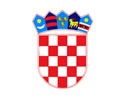 Republika HrvatskaŽupanijski sud u SiskuUred predsjednice